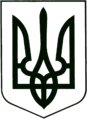 УКРАЇНА
МОГИЛІВ-ПОДІЛЬСЬКА МІСЬКА РАДА
ВІННИЦЬКОЇ ОБЛАСТІВИКОНАВЧИЙ КОМІТЕТ                                                           РІШЕННЯ №87Від 30.03.2023р.                                              м. Могилів-ПодільськийПро надання суду висновку про доцільність позбавлення батьківських правКеруючись ст. 34 Закону України «Про місцеве самоврядування в Україні», відповідно до ст.ст. 19, 141, 150, 151, 152, 155, 164, 165, 171 Сімейного кодексу України, Закону України «Про органи і служби у справах дітей та спеціальні установи для дітей», постанови Кабінету Міністрів України від 24.09.2008 року №866 «Питання діяльності органів опіки та піклування, пов’язані із захистом прав дітей», розглянувши ухвали Могилів-Подільського міськрайонного суду від __________ року, справа №_____________, від ______________ року, справа №_____________ та матеріали, що надійшли до служби у справах дітей міської ради, беручи до уваги рішення комісії з питань захисту прав дитини від 17.03.2023 року №7, з метою забезпечення прав, свобод та законних інтересів дітей, -виконком міської ради ВИРІШИВ:	1. Надати висновок про доцільність позбавлення батьківських прав,    ___________________, __________ року народження, відносно її малолітніх дітей: ______________, _________  року народження, _______________, ___________ року народження згідно з додатком 1.2. Надати висновок про доцільність позбавлення батьківських прав, ____________________, ____________ року народження, відносно її малолітньої дитини, __________________, ____________ року народження згідно з додатком 2.3. Контроль за виконанням даного рішення покласти на заступника   міського голови з питань діяльності виконавчих органів Слободянюка М.В..              Міський голова                                                             Геннадій ГЛУХМАНЮК                                                                                                   Додаток 1		                                                                                                                                     до рішення виконавчого                                                                                         комітету міської ради                                                                                         від 30.03.2023 року №87ВИСНОВОКоргану опіки та піклування при виконавчому комітетіМогилів–Подільської міської ради про доцільність позбавлення батьківських прав            В провадженні Могилів-Подільського міськрайонного суду Вінницької області знаходиться цивільна справа №__________ за позовом _________________ до _______________________, третя особа, яка не заявляє самостійних вимог щодо предмета спору орган опіки та піклування при виконавчому комітеті Могилів-Подільської міської ради, про позбавлення батьківських прав.Ухвалою Могилів-Подільського міськрайонного суду Вінницької області від ___________ року (справа №____________) залишено без руху позовну заяву _______________ до _____________________, третя особа, яка не заявляє самостійних вимог щодо предмета спору орган опіки та піклування при виконавчому комітеті Могилів-Подільської міської ради про позбавлення батьківських прав, надавши строк десять днів з дня отримання копії ухвали для усунення недоліків, так як згідно з ч. 5 ст. 19 Сімейного кодексу України орган опіки та піклування подає суду письмовий висновок щодо розв’язання спору на підставі відомостей, одержаних у результаті обстеження умов проживання дитини, батьків, інших осіб, які бажають проживати з дитиною, брати участь у її вихованні, а також на підставі інших документів, які стосуються справи.            Встановлено, що громадянин України _______________________, ___________ року народження, проживає за адресою: вул. ______________, __, с. __________, ___________ __________, ___________________. 	Громадянка України _______________________, ___________ року народження, зареєстрована за адресою: вулиця _____________, ____, м. _______________, ________________, фактично проживає за адресою: вулиця _____________, _________, м. ______________, ______________.Вище вказані громадяни не перебували у шлюбі та мають спільних дітей: ___________________, ____________ року народження та ___________________, ____________ року народження. З метою з’ясування відомостей та умов проживання, працівниками служби у справах дітей міської ради 16.03.2023 року здійснено обстеження житлово-побутових умов за адресою проживання батька та дітей, та встановлено, що _______________, ___________ року народження, проживає в житловому будинку, який складається з однієї кімнати та кухні з пічним опаленням, стан якого задовільний. В будинку чисто, в кімнаті є окремі дитячі ліжка, шафа, робочий стіл, іграшки._______________ офіційно не працює, на обліку в центрі зайнятості не перебуває, частково підробляє. Зі слів ______________, мати його малолітніх дітей, _____________________, не виконує належним чином батьківські обов’язки, зловживає алкогольними напоями, постійно перебуває в стані алкогольного сп’яніння, веде асоціальний спосіб життя. Приходить провідати дітей в стані алкогольного сп’яніння, діти неодноразово спостерігали поведінку та стан матері, що може стати поганим прикладом для них. На даний час батько дітей не бачить іншого виходу з ситуації, що склалася, як позбавити її батьківських прав. В разі зміни ситуації на краще (мати дітей перестане зловживати алкогольними напоями), він не буде проти поновлення ____________________ у батьківських правах відносно її малолітніх дітей: ______________, ________ року народження, ___________, _____________ року народження.З метою встановлення здатності виконувати обов’язки щодо виховання дітей та догляду за ними, працівниками служби у справах дітей міської ради було здійснено візит до громадянки ___________________. Дану особу працівники служби у справах дітей міської ради зустріли по дорозі до її будинку в стані алкогольного сп’яніння, брудну та неохайну. _____________________________ було повідомлено про намір _____________________ позбавити її батьківських прав відносно її малолітніх дітей: ________________, __________ року народження, __________________, ______________ року народження, та необхідність з’явитися на засідання комісії з питань захисту прав дитини ______________. На засідання комісії мати дітей - _________________________________ не з’явилася.           Гр. ________________________, неодноразово була попереджена про наслідки невиконання батьківських обов’язків відносно малолітніх дітей.           Сім’я ______________________________ перебувала під соціальним супроводом. Фахівцями Могилів-Подільського міського територіального центру соціального обслуговування (надання соціальних послуг) систематично проводились бесіди профілактичного характеру щодо належного виховання та догляду за дітьми, щодо ведення здорового способу життя, відмови від вживань алкогольних напоїв, можливості лікування від алкогольної залежності. Проте змін на краще у діях __________________ не відбулося.Відповідно до довідки, виданої Комунальним закладом _____________ від _________ року №___, вихованку _________________, _________ року народження, в школу приводить та забирає зі школи батько, ______________________. Мати відвідувала доньку у закладі тричі. ___________ року матір забрала дитину після новорічного свята на зимові канікули, з того часу опікувався дитиною тільки батько, ______________________.Відповідно до довідки від __________ року №___________, виданої старостою __________ старостинського округу ______________________, ________________ в даний час проживає в житловому будинку №___, по вулиці _________на території села ____ та до складу його сім’ї входять: син - _____________, ____________ року народження; донька - ____________, ___________ року народження. Відповідно до педагогічної характеристики вихованця _____________ закладу дошкільної освіти ______________, хлопчик має середній рівень навчальної діяльності. Відтворює значну частину навчального матеріалу, має чіткі уявлення про об’єкт вивчення. Виявляє здатність висловлювати думку. Вихованням хлопчика займається тато. Стан здоров’я відмінний. Відхилень немає.  Відповідно до положень статті 150 Сімейного кодексу України батьки зобов’язані піклуватися про здоров’я дитини, її фізичний, духовний та моральний розвиток, забезпечити здобуття дитиною повної загальної середньої освіти, готувати її до самостійного життя. Передача дитини на виховання іншим особам не звільняє батьків від обов’язку батьківського піклування щодо неї.Статтею 12 Закону України «Про охорону дитинства» передбачено, що на кожного з батьків покладається однакова відповідальність за виховання, навчання і розвиток дитини. Батьки, або особи, які їх замінюють, мають право і зобов’язані виховувати дитину, піклуватися про її здоров’я, фізичний, духовний і моральний розвиток, навчання, створювати належні умови для розвитку її природних здібностей, поважати гідність дитини, готувати її до самостійного життя та праці.Ухилення батьків від виконання своїх обов’язків має місце, коли вони не піклуються про фізичний і духовний розвиток дітей, їх навчання, підготовку  до самостійного життя, зокрема: - не забезпечують необхідного харчування, медичного догляду, лікування    дітей, що негативно впливає на їх фізичний розвиток, як складову виховання; - не спілкуються з дітьми в обсязі, необхідному для їх нормального   самоусвідомлення; - не надають дітям доступу до культурних та інших духовних цінностей; - не сприяють засвоєнню ними загальновизнаних норм моралі; - не виявляють інтересу до їх внутрішнього світу; - не створюють умов для отримання ними освіти. 
          Зазначені фактори, як кожен окремо, так і в сукупності, можна 
розцінювати, як ухилення від виховання дітей лише за умови винної поведінки батьків, свідомого нехтування ними своїми обов’язками.          Виходячи з вищенаведеного та з метою захисту прав та інтересів дітей, і так, як, _____________________, ____________ року народження, тривалий час не виконувала своїх батьківських обов’язків та участі у вихованні дітей не приймала, їх долею, життям, навчанням, станом здоров’я не цікавилась, Виконавчий комітет Могилів-Подільської міської ради, як орган опіки та піклування, вважає за доцільне позбавлення батьківських прав, ____________, ___________ року народження, відносно її малолітніх дітей: _______________, ___________ року народження, _________________, ___________________ року народження.         Перший заступник міського голови                                        Петро БЕЗМЕЩУК                                                                                                       Додаток 2						                               до рішення виконавчого                                                                                            комітету міської ради                                                                                            від 30.03.2023 року №87ВИСНОВОКоргану опіки та піклування при виконавчому комітетіМогилів – Подільської міської ради про доцільність позбавлення батьківських прав            В провадженні Могилів-Подільського міськрайонного суду Вінницької області знаходиться цивільна справа №___________ за позовом __________________ до _____________________, третя особа, яка не заявляє самостійних вимог щодо предмета спору служба у справах дітей Могилів-Подільської міської ради, про позбавлення батьківських прав.Ухвалою Могилів-Подільського міськрайонного суду Вінницької області від ____________ року (справа №__________) залишено без руху позовну заяву ______________, третя особа, яка не заявляє самостійних вимог щодо предмета спору служба у справах дітей Могилів-Подільської міської ради до ______________ про позбавлення батьківських прав, надавши строк десять днів з дня отримання копії ухвали для усунення недоліків, так як згідно з ч. 5 ст. 19 Сімейного кодексу України орган опіки та піклування подає суду письмовий висновок щодо розв’язання спору на підставі відомостей, одержаних у результаті обстеження умов проживання дитини, батьків, інших осіб, які бажають проживати з дитиною, брати участь у її вихованні, а також на підставі інших документів, які стосуються справи.  Встановлено, що ________________ перебував у шлюбі з матір’ю доньки, __________________________________________, у зв’язку з тим, що подружні відносини не склалися - шлюб було розірвано згідно з рішенням Могилів-Подільського міськрайонного суду Вінницької області від ___________ року, справа №________________, донька, ___________________, майже з народження проживала з батьком.  Відповідно до довідки від __________ року №_____________, виданої Ліцеєм №___ м. Могилева-Подільського Могилів-Подільської міської ради Вінницької області, дитина регулярно відвідує заняття, завжди охайна, доглянута. Батько учениці спілкується з педагогами, цікавиться шкільним життям дитини, приділяє належну увагу вихованню та розвитку дитини. Мати учениці, ________________, контакту з Ліцеєм не підтримує, з вчителями не спілкується. Відповідно до довідки №___ від _________ року, виданої сімейним лікарем, протягом останніх п’яти років, мати - ___________________________, з дитиною, _________________, до сімейного лікаря не зверталась та не піклувалась про стан її здоров’я. Дитина оглядалась в присутності батька, ________________________та бабусі, __________________.           З метою з’ясування відомостей та умов проживання, працівниками служби у справах дітей міської ради 16.03.2023 року здійснено обстеження житлово-побутових умов за адресою проживання батька та дитини, та встановлено, що _________________, ______________ року народження, вдруге одружився, проживає в будинку теперішньої дружини. Житло складається з трьох кімнат зі всіма зручностями та комунікаціями. 	В будинку чисто та тепло, всі члени сім’ї мають окремі кімнати облаштовані сучасними меблями та побутовою технікою. Подружжя спільно виховує дітей, сина дружини та доньку чоловіка. Діти забезпечені всім необхідним для повноцінного розвитку та проживання.          На засіданні комісії з питань захисту прав дитини 17.03.2023 року   розглядалось дане питання, ____________________, повідомив, що доньку, _____________________, ___________  року народження, виховує самостійно, майже з народження. Мати самоусунулася від виконання батьківських обов’язків багато років назад, не цікавиться станом здоров’я та навчанням доньки, не приймає участі у вихованні, не піклується її матеріальним становищем, байдужа до її життя. Ініціатором позбавлення батьківських прав матері, ___________________, стала донька, __________________________.Гр. ____________________ не з’явилась на засідання комісії, від неї надійшла заява засвідчена нотаріусом, в якій вказано, що вона не заперечує щодо позбавлення її батьківських прав відносно малолітньої доньки, ____________________, ___________ року народження. Та засвідченою заявою підтверджує, що дійсно ухилялась від виконання своїх обов’язків щодо виховання доньки, не проявляла батьківського піклування, не цікавилась і не піклувалась про стан її здоров’я, духовний та моральний розвиток, матеріальної та фінансової допомоги на її утримання не надавала. Відповідно до положень статті 150 Сімейного кодексу України батьки зобов’язані піклуватися про здоров’я дитини, її фізичний, духовний та моральний розвиток, забезпечити здобуття дитиною повної загальної середньої освіти, готувати її до самостійного життя. Передача дитини на виховання іншим особам не звільняє батьків від обов’язку батьківського піклування щодо неї.Статтею 12 Закону України «Про охорону дитинства» передбачено, що на кожного з батьків покладається однакова відповідальність за виховання, навчання і розвиток дитини. Батьки, або особи, які їх замінюють, мають право і зобов’язані виховувати дитину, піклуватися про її здоров’я, фізичний, духовний і моральний розвиток, навчання, створювати належні умови для розвитку її природних здібностей, поважати гідність дитини, готувати її до самостійного життя та праці.Ухилення батьків від виконання своїх обов’язків має місце, коли вони  не піклуються про фізичний і духовний розвиток дітей, їх навчання,  підготовку до самостійного життя, зокрема: - не забезпечують необхідного харчування, медичного догляду, лікування       дітей, що негативно впливає на їх фізичний розвиток, як складову виховання; - не спілкуються з дітьми в обсязі, необхідному для їх нормального   самоусвідомлення; - не надають дітям доступу до культурних та інших духовних цінностей; - не сприяють засвоєнню ними загальновизнаних норм моралі; - не виявляють інтересу до їх внутрішнього світу; - не створюють умов для отримання ними освіти. 
          Зазначені фактори, як кожен окремо, так і в сукупності, можна 
розцінювати, як ухилення від виховання дітей лише за умови винної поведінки батьків, свідомого нехтування ними своїми обов’язками.          Виходячи з вищенаведеного та з метою захисту прав та інтересів дитини, і так, як, ________________, ___________ року народження,  тривалий час не виконувала своїх батьківських обов’язків та участі у вихованні дитини не приймала, її долею, життям, навчанням, станом здоров’я не цікавилась, Виконавчий комітет Могилів-Подільської міської ради, як орган опіки та піклування, вважає за доцільне позбавлення батьківських прав, ___________________, _____________ року народження, відносно її малолітньої дитини, ______________________, ______________ року народження.         Перший заступник міського голови                                    Петро БЕЗМЕЩУК         